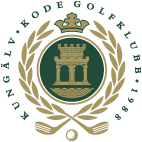 ÅRSMÖTE 2018 (Vårmöte)Onsdagen den 11  april  kl. 18.00 Kungälv Kode Golfklubb (klubbhuset)FÖREDRAGNINGSLISTA § 1	Fastställande av röstlängd för mötet§ 2	Fråga om mötet har utlysts på rätt sätt§ 3	Fastställande av föredragningslista§ 4	Val av ordförande och sekreterare för mötet§ 5	Val av två protokolljusterare, tillika rösträknare, som jämte ordföranden 	skall justera mötesprotokollet.§ 6	a)  Styrelsens verksamhetsberättelse för det senast verksamhetsåret   b) Styrelsens årsredovisning (resultat- och balansräkning) för det         senaste räkenskapsåret.§ 7	Revisorernas berättelse över styrelsens förvaltning under det senaste verksamhets- och räkenskapsåret.§ 8	Fastställande av resultat- och balansräkning samt  disposition av överskott  resp. underskott i enlighet med balansräkningen.§ 9	   Fråga om ansvarsfrihet för styrelsen för den tid revisionen avser§ 10	    Behandling av styrelsens förslag och i rätt tid inkomna motioner§ 11	Mötets avslutningFrågor av större ekonomisk natur och stadgeändringar får inte avgöras om de inte finns med på föredragningslistan före mötet.